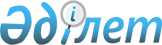 Аршалы аудандық мәслихаттың 2011 жылғы 13 желтоқсандағы № 43/2 "2012-2014 жылдарға аудандық бюджет туралы" шешіміне өзгерістер енгізу туралы
					
			Күшін жойған
			
			
		
					Ақмола облысы Аршалы аудандық мәслихатының 2012 жылғы 27 наурыздағы № 3/1 шешімі. Ақмола облысы Аршалы ауданының Әділет басқармасында 2012 жылғы 16 сәуірде № 1-4-205 тіркелді. Қолданылу мерзімінің аяқталуына байланысты күші жойылды - (Ақмола облысы Аршалы аудандық мәслихатының 2013 жылғы 17 маусымдағы № 136 хатымен)      Ескерту. Қолданылу мерзімінің аяқталуына байланысты күші жойылды - (Ақмола облысы Аршалы аудандық мәслихатының 17.06.2013 № 136 хатымен).      РҚАО ескертпесі:

      Мәтінде авторлық орфография және пунктуация сақталған.

      Қазақстан Республикасының 2008 жылғы 4 желтоқсандағы Бюджет кодексінің 106 бабының 2 тармағының 4) тармақшасына, Қазақстан Республикасының 2011 жылғы 23 қаңтардағы «Қазақстан Республикасындағы жергілікті мемлекеттік басқару және өзін-өзі басқару туралы» Заңының 6 бабының 1 тармағының 1) тармақшасына сәйкес, Аршалы аудандық мәслихат ШЕШІМ ЕТТІ:



      1. Аршалы аудандық мәслихаттың «2012-2014 жылдарға аудандық бюджет туралы» 2011 жылғы 13 желтоқсандағы № 43/2 (нормативтік құқықтық актілерді мемлекеттік тіркеудің Тізілімінде № 1-4-196 тіркелген, 2012 жылдың 20 қаңтарында аудандық «Аршалы айнасы» газетінде, 2012 жылдың 21 қаңтарында аудандық «Вперед» газетінде жарияланған) шешіміне келесі өзгерістер енгізілсін:

      1 тармақ жаңа редакцияда баяндалсын:

      «1. 2012-2014 жылдарға арналған аудандық бюджет тиісінше 1,2, және 3 қосымшаларға сәйкес, соның ішінде 2012 жылға келесі көлемде бекітілсін:

      1) кірістер – 2 549 990,2 мың теңге, соның ішінде:

      салықтық түсімдер бойынша – 497 700 мың теңге;

      салықтық емес түсімдер бойынша – 14 300 мың теңге;

      негізгі капиталды сатудан түсетін түсімдер бойынша – 20 000 мың теңге;

      трансферттер түсімдері бойынша – 2 017 990,2 мың теңге;

      2) шығындар – 2 666 270,1 мың теңге;

      3) таза бюджеттік кредиттеу – 16 372 мың теңге, соның ішінде:

      бюджеттік кредиттер – 19 416 мың теңге;

      бюджеттік кредиттерді өтеу – 3 044 мың теңге;

      4) қаржы активтерімен жасалатын операциялар бойынша сальдо – 0 мың теңге, соның ішінде:

      қаржы активтерін сатып алу – 0 мың теңге;

      мемлекеттік қаржы активтерін сатудан түсетін түсімдер – 0 мың теңге;

      5) бюджет тапшылығы - -132 651,9 мың теңге;

      6) бюджет тапшылығын қаражаттандыру – 132 651,9 мың теңге;

      7) бюджеттік қаражаттың қолданылатын қалдықтары – 116 279,9 мың теңге.»;

      5 тармақ жаңа редакцияда баяндалсын:

      «5.Аудан бюджетінде 2012 жылға облыстық бюджеттен 529 804,2 мың теңге сомасында мақсатты трансферттер қарастырылғаны ескерілсін, соның ішінде:

      1) мақсатты ағымдағы трансферттер 185 547,2 мың теңге сомасында, соның ішінде:

      Ұлы Отан соғысының ардагерлері мен мүгедектерінің коммуналдық шығындарына әлеуметтік көмек көрсетуге – 291 мың теңге;

      Аз қамтамасыз етілген отбасынан шыққан студенттердің колледждегі оқуына төлеуге – 1 060 мың теңге;

      Ижев селосындағы бала бақшаның күрделі жөндеу жұмыстарына – 39 800 мың теңге;

      «Жалтыркөл ауылында автокөлік жолдарын жөндеу жұмыстары және жобалық сметалық құжаттарды әзірлеу» жобасы бойынша – 70 000 мың теңге;

      «Қостомар селосында автокөлік жолдарын жөндеу жұмыстары және жобалық сметалық құжаттарды әзірлеу» жобасы бойынша – 40 000 мың теңге;

      Жібек жолы ауылындағы 600 орынды Құтпан ұлы атындағы орта мектепті ұстауға – 33 146,2 мың теңге;

      Ижевское селосындағы бала бақшаның күрделі жөндеу жұмыстары бойынша жобалық-сметалық құжаттарды әзірлеуге, мемлекеттік сараптаманы өткізуге – 1 250 мың теңге.

      2) 344 257 мың теңге сомасында дамуға арналған нысаналы трансферттер, соның ішінде:

      Жібек жолы ауылында 140 орынды бала бақша құрылысына – 295 257 мың теңге;

      Жібек жолы ауылында электрмен жабдықтау желілері құрылысының жобалық-сметалық құжаттарын әзірлеуге, жоба бойынша мемлекеттік сараптаманы жүргізуге – 40 000 мың теңге;

      Жібек жолы ауылында сумен жабдықтау желілерін қайта құру бойынша жобалық-сметалық құжаттарын әзірлеуге – 9 000 мың теңге;

      Бюджеттік бағдарлама әкімшілері бойынша көрсетілген трансферттерді бөлу аудан әкімінің қаулысымен анықталады.

      9-1 тармақ жаңа редакцияда баяндалсын:

      «9-1. 2012 жылдың аудандық бюджетінде 2012 жылдың 1 қаңтар мерзіміне құралған 116 279,9 мың теңге сомасындағы бюджеттік қаражаттың бос қалдықтары заңнамалықпен белгіленген тәртіпте қолданылғаны ескерілсін»;

      Аршалы аудандық мәслихаттың «2012-2014 жылдарға аудандық бюджет туралы» 2011 жылғы 13 желтоқсандағы № 43/2 шешіміне 1 қосымша осы шешімнің 1 қосымшасына сәйкес жаңа редакцияда баяндалсын.



      2. Осы шешім Ақмола облысының Әділет департаментінде мемлекеттік тіркелген күннен бастап күшіне енеді және 2012 жылдың 1 қаңтарынан бастап қолданысқа енгізіледі.      Аудандық мәслихат

      сессиясының төрайымы                       Слободянюк И.      Аудандық мәслихаттың

      хатшысы                                    Сериков Ю.      «КЕЛІСІЛДІ»      Аршалы ауданының әкімі                     Маржықпаев Е.

Аршалы аудандық мәслихатының

2012 жылғы 27 наурыздағы  

№ 3/1 шешіміне 1 қосымша   2012 жылға аудандық бюджет
					© 2012. Қазақстан Республикасы Әділет министрлігінің «Қазақстан Республикасының Заңнама және құқықтық ақпарат институты» ШЖҚ РМК
				СанатыСанатыСанатыСанатыСОМАСыныпСыныпСыныпСОМАСыныпшаСыныпшаСОМААТАУЛАРСОМА12345I. Кiрiстер2549990,21Салықтық түсімдер4977001Табыс салығы170102Жеке табыс салығы170103Әлеуметтік салық1700001Әлеуметтік салық1700004Меншiкке салынатын салықтар2909291Мүлiкке салынатын салықтар2419773Жер салығы145524Көлiк құралдарына салынатын салық308005Бірыңғай жер салығы36005Тауарларға, жұмыстарға және қызметтерге салынатын iшкi салықтар163902Акциздер47003Табиғи және басқа да ресурстарды пайдаланғаны үшiн түсетiн түсiмдер50004Кәсiпкерлiк және кәсiби қызметтi жүргiзген үшiн алынатын алымдар66908Заңдық мәнді іс-әрекеттерді жасағаны және (немесе) оған уәкілеттігі бар мемлекеттік органдар немесе лауазымды адамдар құжаттар бергені үшін алынатын міндетті төлемдер33711Мемлекеттік баж33712Салықтық емес түсімдер143001Мемлекеттік меншіктен түсетін кірістер23005Мемлекет меншігіндегі мүлікті жалға беруден түсетін кірістер23004Мемлекеттік бюджеттен қаржыландырылатын, сондай-ақ Қазақстан Республикасы Ұлттық Банкінің бюджетінен (шығыстар сметасынан) ұсталатын және қаржыландырылатын мемлекеттік мекемелер салатын айыппұлдар, өсімпұлдар, санкциялар, өндіріп алулар110001Мұнай секторы ұйымдарынан түсетін түсімдерді қоспағанда, мемлекеттік бюджеттен қаржыландырылатын, сондай-ақ Қазақстан Республикасы Ұлттық Банкінің бюджетінен (шығыстар сметасынан) ұсталатын және қаржыландырылатын мемлекеттік мекемелер салатын айыппұлдар, өсімпұлдар, санкциялар, өндіріп алулар110006Басқа да салықтық емес түсiмдер10001Басқа да салықтық емес түсiмдер10003Негізгі капиталды сатудан түсетін түсімдер200001Республикалық бюджеттен қаржыландырылатын мемлекеттік мекемелерге бекітілген мүлікті сатудан түсетін түсімдер13053Жердi және материалдық емес активтердi сату200001Жерді сату200004Трансферттердің түсімдері2017990,22Мемлекеттiк басқарудың жоғары тұрған органдарынан түсетiн трансферттер2017990,22Облыстық бюджеттен түсетiн трансферттер2017990,2Функционалдық топФункционалдық топФункционалдық топФункционалдық топСОМАБюджеттік бағдарламалардың әкімшісіБюджеттік бағдарламалардың әкімшісіБюджеттік бағдарламалардың әкімшісіСОМАБағдарламаБағдарламаСОМААТАУЫСОМАII. Шығындар2666270,101Жалпы сипаттағы мемлекеттiк қызметтер199025112Аудан (облыстық маңызы бар қала) мәслихатының аппараты13571001Аудан (облыстық маңызы бар қала) мәслихатының қызметін қамтамасыз ету жөніндегі қызметтер13571122Аудан (облыстық маңызы бар қала) әкімінің аппараты49613001Аудан (облыстық маңызы бар қала) әкімінің қызметін қамтамасыз ету жөніндегі қызметтер45671003Мемлекеттік органның күрделі шығыстары3942123Қаладағы аудан, аудандық маңызы бар қала, кент, ауыл (село), ауылдық (селолық) округ әкімінің аппараты118109001Қаладағы аудан, аудандық маңызы бар қаланың, кент, ауыл (село), ауылдық (селолық) округ әкімінің қызметін қамтамасыз ету жөніндегі қызметтер110859022Мемлекеттік органның күрделі шығыстары7250459Ауданның (облыстық маңызы бар қаланың) экономика және қаржы бөлімі17732001Ауданның (облыстық маңызы бар қаланың) экономикалық саясатын қалыптастыру мен дамыту, мемлекеттік жоспарлау, бюджеттік атқару және коммуналдық меншігін басқару саласындағы мемлекеттік саясатты іске асыру жөніндегі қызметтер16428003Салық салу мақсатында мүлікті бағалауды жүргізу280004Біржолғы талондарды беру жөніндегі жұмысты ұйымдастыру және біржолғы талондарды сатудан түскен сомаларды толық алынуын қамтамасыз ету207011Коммуналдық меншікке түскен мүлікті есепке алу, сақтау, бағалау және сату700010Жекешелендіру, коммуналдық меншікті басқару, жекешелендіруден кейінгі қызмет және осыған байланысты дауларды реттеу11702Қорғаныс1788122Аудан (облыстық маңызы бар қала) әкімінің аппараты1788005Жалпыға бірдей әскери міндетті атқару шеңберіндегі іс-шаралар178803Қоғамдық тәртіп, қауіпсіздік, құқықтық,соттық, қылмыс-атқару қызмет1150458Ауданның (облыстық маңызы бар қаланың) тұрғын үй-коммуналдық шаруашылығы, жолаушылар көлігі және автомобиль жолдары бөлімі1150021Елдi мекендерде жол жүрісі қауiпсiздiгін қамтамасыз ету115004Бiлiм беру1598194,2464Ауданның (облыстық маңызы бар қаланың) білім бөлімі1302637,2001Жергілікті деңгейде білім беру саласындағы мемлекеттік саясатты іске асыру жөніндегі қызметтер7487003Жалпы білім беру1089323,2004Ауданның (облыстық маңызы бар қаланың) мемлекеттік білім беру мекемелерінде білім беру жүйесін ақпараттандыру3000005Ауданның (облыстық маңызы бар қаланың) мемлекеттік білім беру мекемелер үшін оқулықтар мен оқу-әдiстемелiк кешендерді сатып алу және жеткізу10600006Балаларға қосымша білім беру38313007Аудандық (қалалық) ауқымдағы мектеп олимпиадаларын және мектептен тыс іс-шараларды өткiзу120009Мектепке дейінгі тәрбиелеу мен оқытуды қамтамасыз ету120274015Республикалық бюджеттен берілетін трансферттер есебінен жетім баланы (жетім балаларды) және ата-аналарының қамқорынсыз қалған баланы (балаларды) күтіп-ұстауға асыраушыларына ай сайынғы ақшалай қаражат төлемдері15869021Республикалық бюджеттен берілетін нысаналы трансферттер есебінен мектепке дейінгі ұйымдардың тәрбиешілеріне біліктілік санаты үшін қосымша ақының мөлшерін ұлғайту250064Республикалық бюджеттен берілетін трансферттер есебінен мектеп мұғалімдеріне біліктілік санаты үшін қосымша ақының мөлшерін ұлғайту17401467Аудандық (облыстық маңызы бар қаланың) құрылыс бөлімі295557037Білім беру объектілерін салу және реконструкциялау29555706Әлеуметтiк көмек және әлеуметтiк қамтамасыз ету76397123Қаладағы аудан, аудандық маңызы бар қала, кент, ауыл (село), ауылдық (селолық) округ әкімінің аппараты12440003Мұқтаж азаматтарға үйінде әлеуметтік көмек көрсету12440451Ауданның (облыстық маңызы бар қаланың) жұмыспен қамту және әлеуметтік бағдарламалар бөлімі63957001Жергілікті деңгейде жұмыспен қамтуды қамтамасыз ету және халық үшін әлеуметтік бағдарламаларды іске асыру саласындағы мемлекеттік саясатты іске асыру жөніндегі қызметтер14942002Еңбекпен қамту бағдарламасы19550005Мемлекеттік атаулы әлеуметтік көмек1300006Тұрғын үй көмегін көрсету1100007Жергілікті өкілетті органдардың шешімі бойынша мұқтаж азаматтардың жекелеген топтарына әлеуметтік көмек6649010Үйден тәрбиеленіп оқытылатын мүгедек балаларды материалдық қамтамасыз ету582011Жәрдемақыларды және басқа да әлеуметтік төлемдерді есептеу, төлеу мен жеткізу бойынша қызметтерге ақы төлеу179014Мұқтаж азаматтарға үйде әлеуметтiк көмек көрсету66701618 жасқа дейінгі балаларға мемлекеттік жәрдемақылар4608017Мүгедектерді оңалту жеке бағдарламасына сәйкес, мұқтаж мүгедектерді міндетті гигиеналық құралдармен және ымдау тілі мамандарының қызмет көрсетуін, жеке көмекшілермен қамтамасыз ету3093021Мемлекеттік органның күрделі шығыстары300023Жұмыспен қамту орталықтарының қызметін қамтамасыз ету10987Әлеуметтiк көмек және әлеуметтiк қамтамасыз ету салаларындағы өзге де қызметтер1322107Тұрғын үй-коммуналдық шаруашылық410737123Қаладағы аудан, аудандық маңызы бар қала, кент, ауыл (село), ауылдық (селолық) округ әкімінің аппараты15385008Елді мекендердің көшелерін жарықтандыру6074009Елді мекендердің санитариясын қамтамасыз ету2380010Жерлеу орындарын күтіп-ұстау және туысы жоқ адамдарды жерлеу363011Елді мекендерді абаттандыру мен көгалдандыру3132014Елді мекендерді сумен жабдықтауды ұйымдастыру3436458Ауданның (облыстық маңызы бар қаланың) тұрғын үй-коммуналдық шаруашылығы, жолаушылар көлігі және автомобиль жолдары бөлімі6120018Елдi мекендердi абаттандыру және көгалдандыру6120467Аудандық (облыстық маңызы бар қаланың) құрылыс бөлімі389232004Инженерлік коммуникациялық инфрақұрылымды жобалау, дамыту, жайластыру және (немесе) сатып алу196513006Сумен жабдықтау және су бұру жүйесін дамыту188813007Қаланы және елді мекендерді абаттандыруды дамыту1094019Тұрғын үй салу281208Мәдениет, спорт, туризм және ақпараттық кеңістiк121704455Ауданның (облыстық маңызы бар қаланың) мәдениет және тілдерді дамыту бөлімі97073001Жергілікті деңгейде тілдерді және мәдениетті дамыту саласындағы мемлекеттік саясатты іске асыру жөніндегі қызметтер6547003Мәдени-демалыс жұмысын қолдау60500006Аудандық (қалалық) кiтапханалардың жұмыс iстеуi25732007Мемлекеттік тілді және Қазақстан халықтарының басқа да тілді дамыту4294456Ауданның (облыстық маңызы бар қаланың) ішкі саясат бөлімі16970001Жергілікті деңгейде ақпарат, мемлекеттілікті нығайту және азаматтардың әлеуметтік сенімділігін қалыптастыру саласында мемлекеттік саясатты іске асыру жөніндегі қызметтер6354002Газеттер мен журналдар арқылы мемлекеттік ақпараттық саясат жүргізу жөніндегі қызметтер9616003Жастар саясаты саласында іс-шараларды іске асыру1000465Ауданның (облыстық маңызы бар қаланың) дене шынықтыру және спорт бөлімі7661001Жергілікті деңгейде дене шынықтыру және спорт саласындағы мемлекеттік саясатты іске асыру жөніндегі қызметтер4284006Аудандық (облыстық маңызы бар қалалық) деңгейде спорттық жарыстар өткiзу171007Әртүрлi спорт түрлерi бойынша ауданның (облыстық маңызы бар қаланың) құрама командаларының мүшелерiн дайындау және олардың облыстық спорт жарыстарына қатысуы3206Ақпараттық кеңiстiк3879510Ауыл, су, орман, балық шаруашылығы, ерекше қорғалатын табиғи аумақтар, қоршаған ортаны және жануарлар дүниесін қорғау, жер қатынастары32571459Ауданның (облыстық маңызы бар қаланың) экономика және қаржы бөлімі4404099Мамандарды әлеуметтік қолдау жөніндегі шараларды іске асыру4404473Ауданның (облыстық маңызы бар қаланың) ветеринария бөлімі14118001Жергілікті деңгейде ветеринария саласындағы мемлекеттік саясатты іске асыру жөніндегі қызметтер5613011Эпизоотияға қарсы іс-шаралар жүргізу8505477Ауданның (облыстық маңызы бар қаланың) ауыл шаруашылығы мен жер қатынастары бөлімі14049001Жергілікті деңгейде ауыл шаруашылығы және жер қатынастары саласындағы мемлекеттік саясатты іске асыру жөніндегі қызметтер13749011Эпизоотияға қарсы іс-шаралар жүргізу8505003Мемлекеттік органның күрделі шығыстары30011Өндіріс, сәулет, кала құрылысы және құрылыс қызметі19842467Аудандық (облыстық маңызы бар қаланың) құрылыс бөлімі6991001Жергілікті деңгейде құрылыс саласындағы мемлекеттік саясатты іске асыру жөніндегі қызметтер6991468Ауданның (облыстық маңызы бар қаланың) сәулет және қала құрылысы бөлімі12851001Жергілікті деңгейде сәулет және қала құрылысы саласындағы мемлекеттік саясатты іске асыру жөніндегі қызметтер6101003Ауданның қала құрылысы даму аумағын және елді мекендердің бас жоспарлары схемаларын әзірлеу5500004Мемлекеттік органның күрделі шығыстары125012Көлiк және коммуникациялар139797458Ауданның (облыстық маңызы бар қаланың) тұрғын үй-коммуналдық шаруашылығы, жолаушылар көлігі және автомобиль жолдары бөлімі139797023Автомобиль жолдарының жұмыс істеуін қамтамасыз ету13979713Өзгелер17253,7458Ауданның (облыстық маңызы бар қаланың) тұрғын үй-коммуналдық шаруашылығы, жолаушылар көлігі және автомобиль жолдары бөлімі11906001Жергілікті деңгейде тұрғын үй-коммуналдық шаруашылығы, жолаушылар көлігі және автомобиль жолдары саласындағы мемлекеттік саясатты іске асыру жөніндегі қызметтер7035013Мемлекеттік органдардың күрделі шығыстары1250040Республикалық бюджеттен нысаналы трансферттер ретінде «Өңірлерді дамыту» бағдарламасы шеңберінде өңірлердің экономикалық дамуына жәрдемдесу жөніндегі шараларды іске асыруда ауылдық (селолық) округтарды жайластыру мәселелерін шешу үшін іс-шараларды іске асыру3621459Ауданның (облыстық маңызы бар қаланың) экономика және қаржы бөлімі426,7012Ауданның (облыстық маңызы бар қаланың) жергілікті атқарушы органының резерві426,7469Ауданның (облыстық маңызы бар қаланың) кәсіпкерлік бөлімі4921001Жергілікті деңгейде кәсіпкерлік пен өнеркәсіпті дамыту саласындағы мемлекеттік саясатты іске асыру жөніндегі қызметтер492115Трансферттер0IV. Таза бюджеттiк кредит беру16372Бюджеттiк кредиттер1941610Ауыл, су, орман, балық шаруашылығы, ерекше қорғалатын табиғи аумақтар, қоршаған ортаны және жануарлар дүниесін қорғау, жер қатынастары19416Ауыл шаруашылығы459Ауданның (облыстық маңызы бар қаланың) экономика және қаржы бөлімі19416018Мамандарды әлеуметтік қолдау шараларын іске асыру үшін берілген бюджеттік кредиттер194165Бюджеттік кредиттерді өтеу304401Бюджеттік кредиттерді өтеу30441Мемлекеттік бюджеттен берілген бюджеттік кредиттер өтеу3044V. Қаржы активтерiмен жасалатын операциялар бойынша сальдо0Қаржылық активтерді сатып алу0VI. Бюджет тапшылығы-132 651,9VII. Бюджет тапшылығын қаржыландыру132 651,97Қарыздардың түсiмi1941601Мемлекеттік ішкі қарыздар194162Қарыз алу келiсiм шарттары1941615Қарыздарды өтеу47811,2459Ауданның (облыстық маңызы бар қаланың) экономика және қаржы бөлімі47811,2006Пайдаланылмаған (толық пайдаланылмаған) нысаналы трансферттерді қайтару47811,216Қарыздарды өтеу3044Қарыздарды өтеу459Ауданның (облыстық маңызы бар қаланың) экономика және қаржы бөлімі3044005Жергілікті атқарушы органның жоғары тұрған бюджет алдындағы борышын өтеу30448Қолданылған бюджет қаржысының қалдығы116279,9